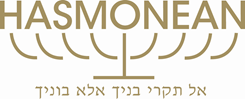 HASMONEAN MULTI-ACADEMY TRUST‘Apprentice’ Learning Support Educator for students with Special Educational NeedsGirls School PositionEarly September 2020 start9am to 4pm, 5 days a weekSalary: National Apprentice rates (16-19yrs old)The Successful Candidate will:Have the patience to work with students that may present with both educational and behavioural difficulties e.g. Dyslexia, Autism, and ADHDSome knowledge and understanding of the challenges/barriers faced by the above types of studentsWillingness to train both at school and via a national training course (level 2-3)Knowledge of kodesh subjectsTraining: Training will be given to aid their understanding of the specific SEND students they will be supportingLetters of application should be addressed to Mrs K Brice c/o Ms J Grant.  The letter should detail how your experience to date has prepared you for this post and what you would plan to achieve during the fixed term, and what skills and experience you have which would enable you to fulfil the role. The letter should be no longer than one side of A4 and written in Calibre Font 11.Closing date for applications: - 31st August 2020PLEASE SEND LETTERS OF APPLICATION ELECTRONICALLY to: j.grant@hasmonean.co.ukThe appointment is subject to an enhanced DBS clearance.   The school is committed to safeguarding and promoting the welfare of children and young people.